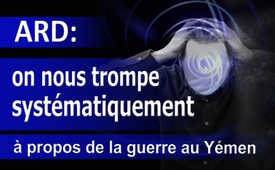 ARD : on nous trompe systématiquement à propos de la guerre au Yémen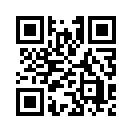 Volker Bräutigam, l’ancien rédacteur du journal télévisé ARD, et Friedhelm Klinkhammer, l’ancien directeur de la chaîne de Radiodiffusion de l’Allemagne du Nord, ont déposé une plainte de programme contre le journal télévisé d’ARD.Volker Bräutigam, l’ancien rédacteur du journal télévisé ARD, et Friedhelm Klinkhammer, l’ancien directeur de la chaîne de Radiodiffusion de l’Allemagne du Nord, ont déposé une plainte de programme contre le journal télévisé d’ARD. Leur reproche : la tromperie systématique concernant la guerre au Yémen. Ils critiquent le fait que le journal télévisé appelle le conflit « guerre civile » en le minimisant et qu’il passe sous silence le fait que l'Arabie saoudite, qui est soutenue par les Etats-Unis et l’Angleterre et qui est responsable déjà d’une dizaine de milliers de morts, bombarde presque quotidiennement des cibles comme des écoles, des hôpitaux, des réseaux d’alimentation en eau et en électricité. Ce journalisme d’actualité télévisée néglige également des informations précises et actuelles au sujet des arrière-plans, des intérêts et des participants à cette guerre : « Dans les « informations » du journal télévisé, il n’est jamais mentionné qu’il s’agit d’intérêts géostratégiques dans le Golfe Persique et dans la Mer d’Arabie [...]. »de sl.Sources:https://deutsch.rt.com/inland/51254-programmbeschwerde-gegen-ard-tagesschau-systematischeCela pourrait aussi vous intéresser:---Kla.TV – Des nouvelles alternatives... libres – indépendantes – non censurées...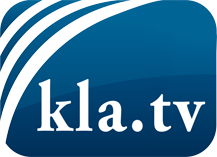 ce que les médias ne devraient pas dissimuler...peu entendu, du peuple pour le peuple...des informations régulières sur www.kla.tv/frÇa vaut la peine de rester avec nous! Vous pouvez vous abonner gratuitement à notre newsletter: www.kla.tv/abo-frAvis de sécurité:Les contre voix sont malheureusement de plus en plus censurées et réprimées. Tant que nous ne nous orientons pas en fonction des intérêts et des idéologies de la système presse, nous devons toujours nous attendre à ce que des prétextes soient recherchés pour bloquer ou supprimer Kla.TV.Alors mettez-vous dès aujourd’hui en réseau en dehors d’internet!
Cliquez ici: www.kla.tv/vernetzung&lang=frLicence:    Licence Creative Commons avec attribution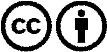 Il est permis de diffuser et d’utiliser notre matériel avec l’attribution! Toutefois, le matériel ne peut pas être utilisé hors contexte.
Cependant pour les institutions financées avec la redevance audio-visuelle, ceci n’est autorisé qu’avec notre accord. Des infractions peuvent entraîner des poursuites.